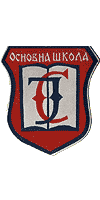 Р Е П У Б Л И К А С Р Б И Ј АОСНОВНА ШКОЛА„СТЕВАН ЈАКОВЉЕВИЋ“Број _____Датум ____________                                        ул. Војводе Бојовића 13   П А Р А Ћ И Н ПИБ 101094634МБ 07115954Контакт телефон 035/561 753, 561 063email stevanjakovljevic@gmail.com                                                                                  OБАВЕШТЕЊЕ О УПИСУ ПРВАКА ЗА ШКОЛСКУ 2019/20. ГОДИНУЧланом 55. став18. 19. и 20. Закона о основном образовању и васпитању ("Сл. гласник РС “, бр. 55/2013 i 101/2017) прописано је да је школа дужна да упише свако дете са подручја школе, а да може да упише и дете са подручија друге школе, на захтев родитеља, у складу са просторним и кадровским могућностима школе. Родитељ, односно законски заступник, може да поднесе захтев изабраној школи за упис детета  текуће календарске године у којој се врши упис.У први разред уписује свако дете које до почетка школске године има шест и по, а највише седам и по година, тј. у школску 2019/20. г. уписују се деца рођена од 1. марта 2012. г. до 1. марта 2013. г. Молимо све родитеље који би желели да им дете похађа нашу школу (први разред школске 2019/2020. год.), а који територијално не припадају нашој школи, да своје захтеве доставе директору школи или педагогу.Дана 09.01.2019.                                                                                  Директор школе                                                                                                                 Снежана Танић 